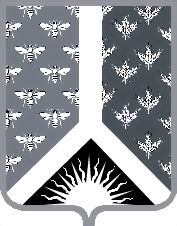 СОВЕТ НАРОДНЫХ ДЕПУТАТОВ НОВОКУЗНЕЦКОГО МУНИЦИПАЛЬНОГО РАЙОНАР Е Ш Е Н И Еот 30 января 2019 г. № 21-МНПАОб утверждении перечня муниципального имущества, предназначенного для передачи во владение и (или) пользование субъектам малого и среднего предпринимательстваПринято Советом народных депутатовНовокузнецкого муниципального района29 января 2019 г.1. Утвердить перечень муниципального имущества, предназначенного для передачи во владение и (или) пользование субъектам малого и среднего предпринимательства, согласно приложению к настоящему Решению.2. Признать утратившим силу решение Новокузнецкого районного Совета народных депутатов от 25.12.2008 № 73-МНПА «Об утверждении перечня муниципального имущества, предназначенного для передачи во владение и (или) пользование субъектам малого и среднего предпринимательства».3. Настоящее Решение вступает в силу со дня, следующего за днем его официального опубликования.Председатель Совета народных депутатов Новокузнецкого муниципального района                                                                            Е. В. ЗеленскаяГлава Новокузнецкого муниципального района	                                                                          А. В. ШарнинПриложение к решению Совета народных депутатов Новокузнецкого муниципального района от 30 января 2019 г. № 21-МНПА	«Об утверждении перечня муниципального имущества, предназначенного для передачи во владение и (или) пользование субъектам малого и среднего предпринимательства»Перечень муниципального имущества, предназначенного для передачи 
во владение и (или) пользование субъектам малого и среднего предпринимательства№ п/пНомер в реестреНаименованиеимуществаМестонахождениеПлощадь, кв. м.1.33905ПомещениеКемеровская область, Новокузнецкий район,п. Николаевка,ул. Школьная, 6,  
помещение № 570,22.01-А-01858Нежилое помещениеКемеровская область, Новокузнецкий район,п. Кузедеево, ул. Тешевская, д. 34, помещение № 257,33.56399Нежилое помещениеКемеровская область, Новокузнецкий район,с. Сосновка, ул. Юдина, 3, помещение № 710,84.45571Нежилое помещениеКемеровская область, Новокузнецкий район,с. Безруково, 
ул. Коммунальная, 1131,55.56984Нежилое помещениеКемеровская область, Новокузнецкий район,с. Сары-Чумыш,  
ул. Боровая,16-28,5